             MERKEZİ YERLEŞTİRME PUANI İLE (EK MADDE-1)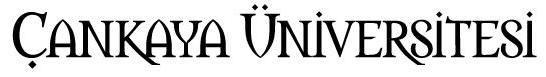 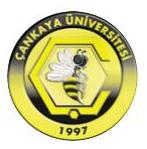      YATAY GEÇİŞ BAŞVURU FORMUI. ÖĞRENCİ BİLGİLERİ :T.C. Kimlik Numarası :……………………………Adı Soyadı : ……………………………………….İkametgah Adresi : ………………………………………………………………………………….…………………………………………………………………………………………………….....GSM : ……………………………..	Telefon (Ev): ………………………………….E-Mail : II. HALEN KAYITLI OLDUĞU YÜKSEK ÖĞRETİM KURUMUNA İLİŞKİN BİLGİLER:Üniversite Adı : …………………………………………………………..Fakülte Adı/ Bölüm Adı : ……………………………………………………………..Eğitim Dili: …………………		Hazırlıkta Okuduğu Yıl Sayısı: ………………Bulunduğu Sınıf : ……………		Genel Not Ortalaması (CGPA) : ……………...........Hazırlık Hariç Okuduğu Dönem Sayısı: …………III. GEÇİŞ YAPMAK İSTEDİĞİNİZ BÖLÜM BİLGİLERİ:Bölüm Adı : ……………………………………………………… Öğretim Yılı / Dönemi : …… / …… (Lütfen Bölüm adını tam ve doğru yazınız)IV. İSTENEN BELGELER:Öğrenci Belgesi (son iki ay içinde alınmış).Okuduğu programın eğitim dilini belirten yazı.Ek Madde-1 ile daha önce yatay geçiş yapmadığına dair belge.Disiplin durumunu gösterir belge. (disiplin durumu öğrenci belgesi veya transkriptte belirtilmiş ise ayrıca belge istenmemektedir.)Halen devam etmekte olduğu yükseköğretim programını belirten, kayıt yaptırdığı yıla ait ÖSYS Yerleşme Belgesinin ve puan tablosunun internet çıktısı  (üzerinde ‘Sonuç Belgesi Kontrol Kodu’nun bulunması gerekmektedir).Ara ve Son sınıflarda olanlar için; Not Durum Belgesi (Transkript) : Başvuran öğrencinin ayrılacağı kurumdan alacağı, izlediği bütün dersleri ve bu derslerden aldığı notları gösteren resmi belge (son iki ay içinde alınmış).Ara ve son sınıflarda olanlar için; Öğrenim gördüğü yükseköğretim kurumundaki bölümüne ait müfredat programı ve ders içeriklerini (sadece başarılı olunan derslerin) gösterir belge.Varsa İngilizce dil yeterliliğini gösterir belge.Hazırlıkta kaç dönem okuduğunu gösterir belge (Transkriptte belirtilmişse ayrıca bir belge istenmemektedir.)Çankaya Üniversitesi banka hesabına yatırılan 285 TL başvuru ücretini gösterir banka dekontu (iade edilmez)            (T. Vakıflar Bankası Iban Numarası : TR280001500158007260429262)Başvurular ilan edilen koşullar çerçevesinde Öğrenci İşleri Daire Başkanlığı tarafından ön değerlendirmeye tabi tutulur. Başvuru koşullarını sağlamayan, eksik veya yanlış belge ibraz eden adayların başvuruları değerlendirmeye alınmaz, ilgili akademik birimlere iletilmez ve ret nedenleri hakkında kişiye başvuru formunda belirtmiş olduğu E-mail adresi aracılığıyla bilgi verilir. Üniversitenin web sayfası “DUYURULAR” kısmında yayınlanan Yatay geçiş başvuru koşullarını ve yukarıdaki açıklamaları okudum, anladım. Ön değerlendirme veya FYK değerlendirmesinde başvuru evraklarımın hatalı olması veya başvuru şartlarını sağlamamam durumunda başvurumun kabul edilmeyeceğini kabul/beyan ederim.Tarih: ..... /..... /…........                                          İmza: ..........................................................